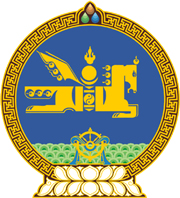 МОНГОЛ УЛСЫН ХУУЛЬ2020 оны 01 сарын 23 өдөр                                                                  Төрийн ордон, Улаанбаатар хот АЖ АХУЙН НЭГЖИЙН ОРЛОГЫН АЛБАН  ТАТВАРЫН ТУХАЙ ХУУЛЬД НЭМЭЛТ  ОРУУЛАХ ТУХАЙ1 дүгээр зүйл.Аж ахуйн нэгжийн орлогын албан татварын тухай хуульд доор дурдсан агуулгатай дараах заалт нэмсүгэй:1/20 дугаар зүйлийн 20.2.8 дахь заалт:“20.2.8.оюуны өмчийн эрх борлуулсны орлогод 5 хувиар.”		2/21 дүгээр зүйлийн 21.1.13, 21.1.14 дэх заалт:“21.1.13.оюуны өмчийн эрхийн зуучлалаас олсон орлого; 21.1.14.оюуны өмчийн эрхийг барьцаалсан зээлийн хүүгийн орлого.”2 дугаар зүйл.Энэ хуулийг Оюуны өмчийн тухай хууль хүчин төгөлдөр болсон өдрөөс эхлэн дагаж мөрдөнө.	МОНГОЛ УЛСЫН 	ИХ ХУРЛЫН ДАРГА				Г.ЗАНДАНШАТАР